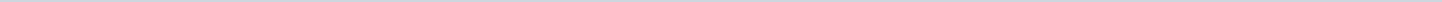 Geen onderwerpen gevonden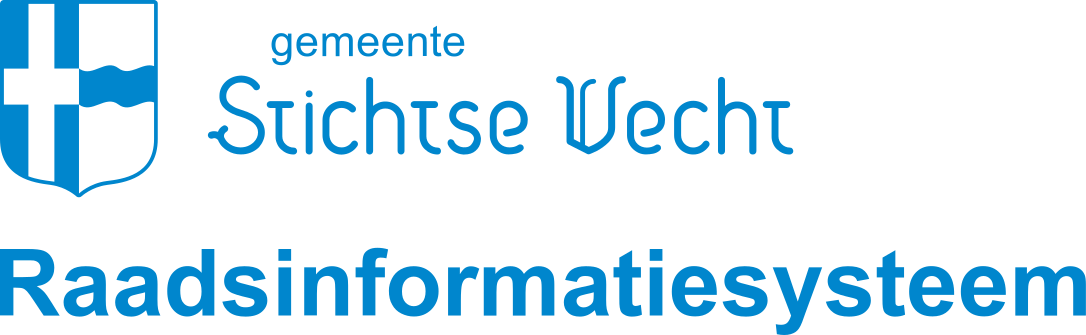 Gemeente Stichtse VechtAangemaakt op:Gemeente Stichtse Vecht19-03-2024 11:57RaadsdossiersPeriode: 2022Status: Vergaderschema en termijnagenda